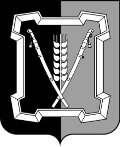 СОВЕТ  КУРСКОГО  МУНИЦИПАЛЬНОГО  ОКРУГАСТАВРОПОЛЬСКОГО КРАЯРЕШЕНИЕ20 ноября 2020 г.  		    ст-ца Курская                                            № 39О внесении изменений в решение совета Курского муниципального района Ставропольского края от 29 июля 2020 г. № 255 «О ликвидации Финансового управления администрации Курского муниципального района Ставропольского края»	Руководствуясь статьей 61 Гражданского кодекса Российской Федерации, Федеральным законом от 06 октября 2003 г. № 131-ФЗ «Об общих принципах организации местного самоуправления в Российской Федерации», статьей 20 Федерального закона от 08 августа 2001 г. № 129-ФЗ «О государственной регистрации юридических лиц и индивидуальных предпринимателей», в целях реализации Закона Ставропольского края от 31 января 2020 г. № 9-кз «О преобразовании муниципальных образований, входящих в состав Курского муниципального района Ставропольского края, и об организации местного самоуправления на территории Курского района Ставропольского края»Совет Курского муниципального округа Ставропольского края РЕШИЛ:1. Внести в решение совета Курского муниципального района Ставропольского края от 29 июля 2020 г. № 255 «О ликвидации Финансового управления администрации Курского муниципального района Ставропольского края» следующие изменения:1.1. Исключить из состава ликвидационной комиссии по ликвидации Финансового управления администрации Курского муниципального района Ставропольского края главного специалиста отдела планирования и исполнения бюджета Финансового управления администрации Курского муниципального района Ставропольского края, секретаря ликвидационной комиссии Зайцеву Елену Андреевну.1.2. Включить в состав ликвидационной комиссии по ликвидации Финансового управления администрации Курского муниципального района Ставропольского края главного специалиста отдела планирования и исполнения бюджета Финансового управления администрации Курского муниципального района Ставропольского края, секретаря ликвидационной комиссии Ксенафонтову Ксению Николаевну.	2. Настоящее решение вступает в силу со дня его официального опубликования (обнародования).Председатель Совета Курскогомуниципального округа Ставропольского края                                            А.И.ВощановГлава Курскогомуниципального округа Ставропольского края                              С.И.Калашников